Yukarıda ayrıntıları verilen duyurunun e-posta yoluyla üniversitemiz personeline duyurulmasını arz/rica ederim. 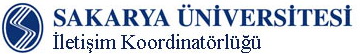 E-Duyuru Talep Formu     e-DUYURU TALEP EDEN KURUM / BİRİM      e-DUYURU TALEP EDEN KURUM / BİRİM      e-DUYURU TALEP EDEN KURUM / BİRİM      e-DUYURU TALEP EDEN KURUM / BİRİM      e-DUYURU TALEP EDEN KURUM / BİRİM      e-DUYURU TALEP EDEN KURUM / BİRİM      e-DUYURU TALEP EDEN KURUM / BİRİM      e-DUYURU TALEP EDEN KURUM / BİRİM      e-DUYURU TALEP EDEN KURUM / BİRİM      e-DUYURU TALEP EDEN KURUM / BİRİM      e-DUYURU TALEP EDEN KURUM / BİRİM TALEP TARİHİTALEP TARİHİ     e-DUYURU’NUN İLETİLMESİNİ İSTEDİĞİNİZ TARİH  (Lütfen Belirtiniz)     e-DUYURU’NUN İLETİLMESİNİ İSTEDİĞİNİZ TARİH  (Lütfen Belirtiniz)     e-DUYURU’NUN İLETİLMESİNİ İSTEDİĞİNİZ TARİH  (Lütfen Belirtiniz)     e-DUYURU’NUN İLETİLMESİNİ İSTEDİĞİNİZ TARİH  (Lütfen Belirtiniz)     e-DUYURU’NUN İLETİLMESİNİ İSTEDİĞİNİZ TARİH  (Lütfen Belirtiniz)     e-DUYURU’NUN İLETİLMESİNİ İSTEDİĞİNİZ TARİH  (Lütfen Belirtiniz)     e-DUYURU’NUN İLETİLMESİNİ İSTEDİĞİNİZ TARİH  (Lütfen Belirtiniz)     e-DUYURU’NUN İLETİLMESİNİ İSTEDİĞİNİZ TARİH  (Lütfen Belirtiniz)     e-DUYURU’NUN İLETİLMESİNİ İSTEDİĞİNİZ TARİH  (Lütfen Belirtiniz)     e-DUYURU’NUN İLETİLMESİNİ İSTEDİĞİNİZ TARİH  (Lütfen Belirtiniz)     e-DUYURU’NUN İLETİLMESİNİ İSTEDİĞİNİZ TARİH  (Lütfen Belirtiniz)     e-DUYURU’NUN İLETİLMESİNİ İSTEDİĞİNİZ TARİH  (Lütfen Belirtiniz)     e-DUYURU’NUN İLETİLMESİNİ İSTEDİĞİNİZ TARİH  (Lütfen Belirtiniz)    e-DUYURU‘NUN İLETİLMESİ GEREKEN PERSONEL (Lütfen İşaretleyiniz)    e-DUYURU‘NUN İLETİLMESİ GEREKEN PERSONEL (Lütfen İşaretleyiniz)    e-DUYURU‘NUN İLETİLMESİ GEREKEN PERSONEL (Lütfen İşaretleyiniz)    e-DUYURU‘NUN İLETİLMESİ GEREKEN PERSONEL (Lütfen İşaretleyiniz)    e-DUYURU‘NUN İLETİLMESİ GEREKEN PERSONEL (Lütfen İşaretleyiniz)    e-DUYURU‘NUN İLETİLMESİ GEREKEN PERSONEL (Lütfen İşaretleyiniz)    e-DUYURU‘NUN İLETİLMESİ GEREKEN PERSONEL (Lütfen İşaretleyiniz)    e-DUYURU‘NUN İLETİLMESİ GEREKEN PERSONEL (Lütfen İşaretleyiniz)    e-DUYURU‘NUN İLETİLMESİ GEREKEN PERSONEL (Lütfen İşaretleyiniz)    e-DUYURU‘NUN İLETİLMESİ GEREKEN PERSONEL (Lütfen İşaretleyiniz)    e-DUYURU‘NUN İLETİLMESİ GEREKEN PERSONEL (Lütfen İşaretleyiniz)    e-DUYURU‘NUN İLETİLMESİ GEREKEN PERSONEL (Lütfen İşaretleyiniz)    e-DUYURU‘NUN İLETİLMESİ GEREKEN PERSONEL (Lütfen İşaretleyiniz)(   )AKADEMİK PERSONELAKADEMİK PERSONELAKADEMİK PERSONELAKADEMİK PERSONEL(   )İDARİ PERSONELİDARİ PERSONELİDARİ PERSONELİDARİ PERSONEL(   )(   )TÜM PERSONEL    EKLİ DOSYA ( Lütfen İşaretleyiniz )    EKLİ DOSYA ( Lütfen İşaretleyiniz )    EKLİ DOSYA ( Lütfen İşaretleyiniz )    EKLİ DOSYA ( Lütfen İşaretleyiniz )    EKLİ DOSYA ( Lütfen İşaretleyiniz )    EKLİ DOSYA ( Lütfen İşaretleyiniz )    EKLİ DOSYA ( Lütfen İşaretleyiniz )    EKLİ DOSYA ( Lütfen İşaretleyiniz )    EKLİ DOSYA ( Lütfen İşaretleyiniz )    EKLİ DOSYA ( Lütfen İşaretleyiniz )    EKLİ DOSYA ( Lütfen İşaretleyiniz )    EKLİ DOSYA ( Lütfen İşaretleyiniz )    EKLİ DOSYA ( Lütfen İşaretleyiniz )(   )VARVARVARVAR(   )YOKYOKYOKYOK     e-DUYURU’nun KONUSU (Lütfen İşaretleyiniz)      e-DUYURU’nun KONUSU (Lütfen İşaretleyiniz)      e-DUYURU’nun KONUSU (Lütfen İşaretleyiniz)      e-DUYURU’nun KONUSU (Lütfen İşaretleyiniz)      e-DUYURU’nun KONUSU (Lütfen İşaretleyiniz)      e-DUYURU’nun KONUSU (Lütfen İşaretleyiniz)      e-DUYURU’nun KONUSU (Lütfen İşaretleyiniz)      e-DUYURU’nun KONUSU (Lütfen İşaretleyiniz)      e-DUYURU’nun KONUSU (Lütfen İşaretleyiniz)      e-DUYURU’nun KONUSU (Lütfen İşaretleyiniz)      e-DUYURU’nun KONUSU (Lütfen İşaretleyiniz)      e-DUYURU’nun KONUSU (Lütfen İşaretleyiniz)      e-DUYURU’nun KONUSU (Lütfen İşaretleyiniz) (   )(   )A )  ETKİNLİK (Sempozyum, Konferans, Panel, Sergi vb.)A )  ETKİNLİK (Sempozyum, Konferans, Panel, Sergi vb.)A )  ETKİNLİK (Sempozyum, Konferans, Panel, Sergi vb.)A )  ETKİNLİK (Sempozyum, Konferans, Panel, Sergi vb.)A )  ETKİNLİK (Sempozyum, Konferans, Panel, Sergi vb.)A )  ETKİNLİK (Sempozyum, Konferans, Panel, Sergi vb.)A )  ETKİNLİK (Sempozyum, Konferans, Panel, Sergi vb.)A )  ETKİNLİK (Sempozyum, Konferans, Panel, Sergi vb.)A )  ETKİNLİK (Sempozyum, Konferans, Panel, Sergi vb.)A )  ETKİNLİK (Sempozyum, Konferans, Panel, Sergi vb.)A )  ETKİNLİK (Sempozyum, Konferans, Panel, Sergi vb.)(   )(   )B )  BİLGİ ( Akademik İlan, Gezi, Araştırma Projeleri vb.)B )  BİLGİ ( Akademik İlan, Gezi, Araştırma Projeleri vb.)B )  BİLGİ ( Akademik İlan, Gezi, Araştırma Projeleri vb.)B )  BİLGİ ( Akademik İlan, Gezi, Araştırma Projeleri vb.)B )  BİLGİ ( Akademik İlan, Gezi, Araştırma Projeleri vb.)B )  BİLGİ ( Akademik İlan, Gezi, Araştırma Projeleri vb.)B )  BİLGİ ( Akademik İlan, Gezi, Araştırma Projeleri vb.)B )  BİLGİ ( Akademik İlan, Gezi, Araştırma Projeleri vb.)B )  BİLGİ ( Akademik İlan, Gezi, Araştırma Projeleri vb.)B )  BİLGİ ( Akademik İlan, Gezi, Araştırma Projeleri vb.)B )  BİLGİ ( Akademik İlan, Gezi, Araştırma Projeleri vb.)LÜTFEN YUKARIDA İŞARETLEDİĞİNİZ KONUYA UYGUN BÖLÜMÜ DOLDURUNUZ.(ETKİNLİK İSE ETKİNLİĞİ, BİLGİ İSE BİLGİ ALANINI DOLDURUNUZ)LÜTFEN YUKARIDA İŞARETLEDİĞİNİZ KONUYA UYGUN BÖLÜMÜ DOLDURUNUZ.(ETKİNLİK İSE ETKİNLİĞİ, BİLGİ İSE BİLGİ ALANINI DOLDURUNUZ)LÜTFEN YUKARIDA İŞARETLEDİĞİNİZ KONUYA UYGUN BÖLÜMÜ DOLDURUNUZ.(ETKİNLİK İSE ETKİNLİĞİ, BİLGİ İSE BİLGİ ALANINI DOLDURUNUZ)LÜTFEN YUKARIDA İŞARETLEDİĞİNİZ KONUYA UYGUN BÖLÜMÜ DOLDURUNUZ.(ETKİNLİK İSE ETKİNLİĞİ, BİLGİ İSE BİLGİ ALANINI DOLDURUNUZ)LÜTFEN YUKARIDA İŞARETLEDİĞİNİZ KONUYA UYGUN BÖLÜMÜ DOLDURUNUZ.(ETKİNLİK İSE ETKİNLİĞİ, BİLGİ İSE BİLGİ ALANINI DOLDURUNUZ)LÜTFEN YUKARIDA İŞARETLEDİĞİNİZ KONUYA UYGUN BÖLÜMÜ DOLDURUNUZ.(ETKİNLİK İSE ETKİNLİĞİ, BİLGİ İSE BİLGİ ALANINI DOLDURUNUZ)LÜTFEN YUKARIDA İŞARETLEDİĞİNİZ KONUYA UYGUN BÖLÜMÜ DOLDURUNUZ.(ETKİNLİK İSE ETKİNLİĞİ, BİLGİ İSE BİLGİ ALANINI DOLDURUNUZ)LÜTFEN YUKARIDA İŞARETLEDİĞİNİZ KONUYA UYGUN BÖLÜMÜ DOLDURUNUZ.(ETKİNLİK İSE ETKİNLİĞİ, BİLGİ İSE BİLGİ ALANINI DOLDURUNUZ)LÜTFEN YUKARIDA İŞARETLEDİĞİNİZ KONUYA UYGUN BÖLÜMÜ DOLDURUNUZ.(ETKİNLİK İSE ETKİNLİĞİ, BİLGİ İSE BİLGİ ALANINI DOLDURUNUZ)LÜTFEN YUKARIDA İŞARETLEDİĞİNİZ KONUYA UYGUN BÖLÜMÜ DOLDURUNUZ.(ETKİNLİK İSE ETKİNLİĞİ, BİLGİ İSE BİLGİ ALANINI DOLDURUNUZ)LÜTFEN YUKARIDA İŞARETLEDİĞİNİZ KONUYA UYGUN BÖLÜMÜ DOLDURUNUZ.(ETKİNLİK İSE ETKİNLİĞİ, BİLGİ İSE BİLGİ ALANINI DOLDURUNUZ)LÜTFEN YUKARIDA İŞARETLEDİĞİNİZ KONUYA UYGUN BÖLÜMÜ DOLDURUNUZ.(ETKİNLİK İSE ETKİNLİĞİ, BİLGİ İSE BİLGİ ALANINI DOLDURUNUZ)LÜTFEN YUKARIDA İŞARETLEDİĞİNİZ KONUYA UYGUN BÖLÜMÜ DOLDURUNUZ.(ETKİNLİK İSE ETKİNLİĞİ, BİLGİ İSE BİLGİ ALANINI DOLDURUNUZ)     A)  ETKİNLİK İSE      A)  ETKİNLİK İSE      A)  ETKİNLİK İSE      A)  ETKİNLİK İSE      A)  ETKİNLİK İSE      A)  ETKİNLİK İSE      A)  ETKİNLİK İSE      A)  ETKİNLİK İSE      A)  ETKİNLİK İSE      A)  ETKİNLİK İSE      A)  ETKİNLİK İSE      A)  ETKİNLİK İSE      A)  ETKİNLİK İSE Konusu:Konusu:Konusu:Konusu:Konusu:Konusu:Konusu:Konusu:Konusu:Konusu:Konusu:Konusu:Konusu:Tarih:Tarih:Tarih:Tarih:Tarih:Tarih:Tarih:Tarih:Tarih:Tarih:Tarih:Tarih:Tarih:Saat:Saat:Saat:Saat:Saat:Saat:Saat:Saat:Saat:Saat:Saat:Saat:Saat:Yer:Yer:Yer:Yer:Yer:Yer:Yer:Yer:Yer:Yer:Yer:Yer:Yer:Açıklama:Açıklama:     B)   BİLGİ İSE     B)   BİLGİ İSE     B)   BİLGİ İSE     B)   BİLGİ İSE     B)   BİLGİ İSE     B)   BİLGİ İSE     B)   BİLGİ İSE     B)   BİLGİ İSE     B)   BİLGİ İSE     B)   BİLGİ İSE     B)   BİLGİ İSE     B)   BİLGİ İSE     B)   BİLGİ İSEKonusu:Konusu:Konusu:Konusu:Konusu:Konusu:Konusu:Konusu:Konusu:Konusu:Konusu:Konusu:Konusu:Açıklama:Açıklama:         İÇERİĞİ GÖNDEREN  (Lütfen Belirtiniz)         İÇERİĞİ GÖNDEREN  (Lütfen Belirtiniz)         İÇERİĞİ GÖNDEREN  (Lütfen Belirtiniz)         İÇERİĞİ GÖNDEREN  (Lütfen Belirtiniz)         İÇERİĞİ GÖNDEREN  (Lütfen Belirtiniz)         İÇERİĞİ GÖNDEREN  (Lütfen Belirtiniz)         İÇERİĞİ GÖNDEREN  (Lütfen Belirtiniz)         İÇERİĞİ GÖNDEREN  (Lütfen Belirtiniz)         İÇERİĞİ GÖNDEREN  (Lütfen Belirtiniz)         İÇERİĞİ GÖNDEREN  (Lütfen Belirtiniz)         İÇERİĞİ GÖNDEREN  (Lütfen Belirtiniz)         İÇERİĞİ GÖNDEREN  (Lütfen Belirtiniz)         İÇERİĞİ GÖNDEREN  (Lütfen Belirtiniz)Kurum:Kurum:Kurum:Birim:Birim:Birim:Birim:Kişi:Dahili:Dahili:Dahili:Dahili:Dahili:e-Duyuru formunda belirtilen alanların eksiksiz ve doğru olarak doldurularak halkils@sakarya.edu.tr adresine mail olarak atılması ve İletişim Koordinatörlüğüne imzalanarak gönderilmesi önemle arz/rica olunur. İmzalanarak teslim edilmeyen duyurular dikkate alınmayacaktır. e-Duyuru formunda belirtilen alanların eksiksiz ve doğru olarak doldurularak halkils@sakarya.edu.tr adresine mail olarak atılması ve İletişim Koordinatörlüğüne imzalanarak gönderilmesi önemle arz/rica olunur. İmzalanarak teslim edilmeyen duyurular dikkate alınmayacaktır. e-Duyuru formunda belirtilen alanların eksiksiz ve doğru olarak doldurularak halkils@sakarya.edu.tr adresine mail olarak atılması ve İletişim Koordinatörlüğüne imzalanarak gönderilmesi önemle arz/rica olunur. İmzalanarak teslim edilmeyen duyurular dikkate alınmayacaktır. e-Duyuru formunda belirtilen alanların eksiksiz ve doğru olarak doldurularak halkils@sakarya.edu.tr adresine mail olarak atılması ve İletişim Koordinatörlüğüne imzalanarak gönderilmesi önemle arz/rica olunur. İmzalanarak teslim edilmeyen duyurular dikkate alınmayacaktır. e-Duyuru formunda belirtilen alanların eksiksiz ve doğru olarak doldurularak halkils@sakarya.edu.tr adresine mail olarak atılması ve İletişim Koordinatörlüğüne imzalanarak gönderilmesi önemle arz/rica olunur. İmzalanarak teslim edilmeyen duyurular dikkate alınmayacaktır. e-Duyuru formunda belirtilen alanların eksiksiz ve doğru olarak doldurularak halkils@sakarya.edu.tr adresine mail olarak atılması ve İletişim Koordinatörlüğüne imzalanarak gönderilmesi önemle arz/rica olunur. İmzalanarak teslim edilmeyen duyurular dikkate alınmayacaktır. e-Duyuru formunda belirtilen alanların eksiksiz ve doğru olarak doldurularak halkils@sakarya.edu.tr adresine mail olarak atılması ve İletişim Koordinatörlüğüne imzalanarak gönderilmesi önemle arz/rica olunur. İmzalanarak teslim edilmeyen duyurular dikkate alınmayacaktır. e-Duyuru formunda belirtilen alanların eksiksiz ve doğru olarak doldurularak halkils@sakarya.edu.tr adresine mail olarak atılması ve İletişim Koordinatörlüğüne imzalanarak gönderilmesi önemle arz/rica olunur. İmzalanarak teslim edilmeyen duyurular dikkate alınmayacaktır. e-Duyuru formunda belirtilen alanların eksiksiz ve doğru olarak doldurularak halkils@sakarya.edu.tr adresine mail olarak atılması ve İletişim Koordinatörlüğüne imzalanarak gönderilmesi önemle arz/rica olunur. İmzalanarak teslim edilmeyen duyurular dikkate alınmayacaktır. e-Duyuru formunda belirtilen alanların eksiksiz ve doğru olarak doldurularak halkils@sakarya.edu.tr adresine mail olarak atılması ve İletişim Koordinatörlüğüne imzalanarak gönderilmesi önemle arz/rica olunur. İmzalanarak teslim edilmeyen duyurular dikkate alınmayacaktır. e-Duyuru formunda belirtilen alanların eksiksiz ve doğru olarak doldurularak halkils@sakarya.edu.tr adresine mail olarak atılması ve İletişim Koordinatörlüğüne imzalanarak gönderilmesi önemle arz/rica olunur. İmzalanarak teslim edilmeyen duyurular dikkate alınmayacaktır. e-Duyuru formunda belirtilen alanların eksiksiz ve doğru olarak doldurularak halkils@sakarya.edu.tr adresine mail olarak atılması ve İletişim Koordinatörlüğüne imzalanarak gönderilmesi önemle arz/rica olunur. İmzalanarak teslim edilmeyen duyurular dikkate alınmayacaktır. e-Duyuru formunda belirtilen alanların eksiksiz ve doğru olarak doldurularak halkils@sakarya.edu.tr adresine mail olarak atılması ve İletişim Koordinatörlüğüne imzalanarak gönderilmesi önemle arz/rica olunur. İmzalanarak teslim edilmeyen duyurular dikkate alınmayacaktır. Talep EdenTalep EdenTalep EdenTalep EdenTeslim AlanTeslim AlanTeslim AlanTeslim AlanTeslim AlanUYGUNDURİletişim KoordinatörüDr. Öğr. Üyesi Mustafa ÖZTUNÇUYGUNDURİletişim KoordinatörüDr. Öğr. Üyesi Mustafa ÖZTUNÇUYGUNDURİletişim KoordinatörüDr. Öğr. Üyesi Mustafa ÖZTUNÇUYGUNDURİletişim KoordinatörüDr. Öğr. Üyesi Mustafa ÖZTUNÇ